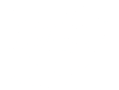 Kirby's Prime Steakhouse - The WoodlandsCocktailsMartinisWhiskey - BourbonWhiskey - RyeWhiskey - AmericanScotch - SpeysideScotch - IslandsScotch - IslayScotch - HighlandsScotch - BlendsWhiskey - CanadianWhiskey - IrelandCognac, Armagnac & BrandyVodkaGinRumTequilaFrench 7512 GlassLady In Red13 GlassRaspberry Awakening14 GlassTequila Old Fashioned15 GlassMistletoe Margarita16 GlassSlice O' Pie14 GlassClarified Whiskey Sour15 GlassCaramel Apple Mule14 GlassCucumber Mint Martini12 GlassVictoria's Secret12 GlassCreme Brulee Martini15 GlassAngel's Envy "Bourbon"13 GlassBasil Hayden's11.5 GlassBelle Meade12 GlassBuffalo Trace12 GlassBulleit Bourbon11 GlassCalumet Farm "Small Batch"16 GlassCalumet Farm "8 Year"13 GlassCalumet Farm "16 Year"35 GlassFour Roses "Single Barrel"18 GlassFour Roses "Small Batch Select"15 GlassJefferson's "Ocean Aged at Sea"20 GlassJefferson's Reserve16 GlassKnob Creek11 GlassMaker's Mark11 GlassMaker's 4611.5 GlassNoah's Mill12 GlassOld Elk "Wheated" Kirby's Barrel Strength Pick22 GlassPenelope "Four Grain"14 GlassPenelope "Barrel Strength"17 GlassRabbit Hole "Dareringer" Sherry Cask17 GlassWhitmeyer's "Texas Single Barrel Cask Strength"15 GlassWild Turkey10 GlassWillett "Pot Still"18 GlassWild Turkey "Master's Keep: Voyage"80 GlassW. L. Weller "Special Reserve"12 GlassWoodford Reserve "Distiller's Select"12 GlassWoodford Reserve "Double Oaked"18 GlassYellowstone "Select"13 GlassBalcones "Texas Rye"16 GlassBulleit Rye12 GlassNashville Barrel Co Small Batch Rye15 GlassRabbit Hole "Boxergrail Rye"14 GlassSazerac "6 Year Rye"10.5 GlassTempleton Rye10 GlassWoodford Reserve "Rye"14 GlassWhistle Pig "Old World"35 GlassGarrison Brothers "Small Batch"17 GlassGarrison Brothers "Honey Dew"17 GlassGentleman Jack12 GlassJack Daniel's9 GlassJack Daniel's "Single Barrel" GlassBalvenie "12 Year Doublewood"17 2 oz glassBalvenie "14 Year Caribbean"22 2 oz glassBalvenie "16 Year French Oak"45 GlassCragganmore "12 Year"15 GlassGlenfiddich "12 Year"16 GlassGlenfiddich "15 Year" Solera20 GlassGlenfiddich "18 Year"35 2 oz glassGlenfiddich "21 Year" Rum Cask65 2 oz glassGlenlivet "12 Year"16 GlassThe Glenlivet "14 Year" Cognac Cask Selection18 GlassGlenlivet "15 Year" French Oak21 GlassGlenlivet "18 Year"35 2 oz glassMacallan "12 Year"27 GlassThe Macallan "Edition No. 3"35 2 oz glassThe Macallan "Edition No. 4"35 GlassMacallan "18 Year"90 2 oz glassThe Macallan "Rare Cask"95 2 oz glassMacallan "25 Year"475 2 oz glassTalisker "10 Year"18 GlassTalisker "18 Year"34 GlassLaphroaig "10 Year"13 GlassDalmore "12 Year"15 GlassThe Dalmore "15 Year"20 GlassGlenmorangie "10 Year"16 GlassGlenmorangie "12 Year Lasanta-Sherry Cask"18 GlassGlenmorangie "12 Year Nectar D'Or" Sauternes Cask22 GlassGlenmorangie "18 Year"28 GlassOban "14 Year"22 2 oz glassChivas Regal "12 Year"15 GlassChivas Regal "Ultis"55 2 oz glassDewar's "White Label"14 GlassJohnnie Walker "Black Label"15 GlassJohnnie Walker "Blue Label"55 2 oz glassCrown Royal10 GlassCrown Royal "Black"10 GlassCrown Royal "Special Reserve"18 GlassCrown Royal "XR"29 GlassSeagram's 79 GlassSeagram's "VO"12 GlassBushmills10 GlassJameson11 GlassJameson "Black Barrel"11 GlassRedbreast "12 Year"22 GlassGreen Spot "Single Pot Still"16 GlassYellow Spot "Aged 12 Year" Single Pot Still25 GlassB&B14 2 oz glassCourvoisier "VSOP"14 2 oz glassGrand Marnier12 2 oz glassHennessy "VS"14 2 oz glassHennessy "VSOP"25 2 oz glassHennessy "XO"48 2 oz glassRémy Martin "VSOP"17 2 oz glassRémy Martin "XO"50 2 oz glassRémy Martin "Louis XIII"375 2 oz glassAbsolut 8010.5 GlassAbsolut "Peppar"8 GlassBelvedere "Unfiltered"10 GlassChopin11 GlassCiroc9 GlassDeep Eddy "Ruby Red Grapefruit"7 GlassDeep Eddy "Lemon"7 GlassFuzzy's10.5 GlassGrey Goose11 GlassKetel One11 GlassKetel One "Oranje"11 GlassStolichnaya10 GlassStoli "Blueberi"10 GlassStoli "Razberi"10 GlassStoli "Vanil"10 GlassTito's7 GlassBeefeater10 GlassBombay10 GlassBombay Sapphire11 GlassHendrick's10 GlassTanqueray9.5 GlassTanqueray 1014 GlassSeersuckers9 GlassBacardi Superior9.5 GlassCaptain Morgan "Spiced Rum"9.5 GlassFlor de Cana9.5 GlassMalibu Coconut Rum8 GlassMyers's Dark Rum8 GlassRon Zacapa "XO"22 GlassCasamigos "Blanco"14 GlassCasamigos "Reposado"16 GlassDon Julio "Blanco"14 GlassDon Julio 1942 "Añejo"44 GlassFlecha Azul "Blanco"13 GlassFlecha Azul "Reposado"15 GlassFlecha Azul "Añejo"17 GlassHerradura "Silver"10 GlassHerradura "Reposado"11 GlassHerradura "Añejo"16 GlassHerradura "Seleccion Suprema"80 GlassJose Cuervo "Gold"9 GlassMilagro "Barrel Select Silver"14 GlassMilagro "Barrel Select Reposado"18 GlassMilagro "Barrel Select Añejo"22 GlassNosotros "Blanco"12 GlassNosotros "Reposado"13 GlassNosotros "Cider Añejo"85 GlassPatron "Silver"14 Glass